 PEIPSIÄÄRE VALLA RAAMATUKOGUDE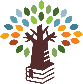         LUGEJA REGISTREERIMISKAART    Raamatukoguteenuste kasutamisega võib kaasneda materiaalne vastutus. Enne nõusoleku andmist palun tutvuge „Peipsiääre valla raamatukogude kasutamise eeskirjaga“.PALUME NIMEVÄLJAD TÄITA TRÜKITÄHTEDEGAALAEALISE LUGEJA ANDMEDEes – ja perekonnanimi 		 	Sünniaeg (pp/kk/aa) 	IsikukoodKÄENDAJA ANDMED (täidab lapsevanem või hooldaja)Ees- ja perekonnanimi 		 	Sünniaeg (pp/kk/aa) 	IsikukoodAadress 	Indeks  	Tel nr 		E-post   	Reserveeritud/saabunud teavikutest teatada e-postiga	telefoni teelVastutan, et käendatav isik täidaks Peipsiääre valla raamatukogude kasutamise eeskirja. Kinnitan käendatava andmete õigsust, nõustun nende kasutamisega raamatukoguprogrammis URRAM ning kohustun teatama kontaktandmete muutumisest. Olen teadlik, et minu/käendatava  isikuandmeid kasutatakse isikustatud raamatukoguteenuste osutamiseks ning statistilistel eesmärkidel, kus andmeid ei seostata isikuliselt.Kuupäev 	Allkiri   	E-posti teel teavitatakse reserveeritud/saabunud teavikutest, tagastamistähtaegadest, võlgnevustest ning edastatakse vaid olulist raamatukogu tegevust puudutavat informatsiooni. Lugeja isikuandmed kantakse raamatukoguprogrammi URRAM. Lugejaportaali http://www.lugeja.ee on võimalik sisse logida kasutajatunnuse ja parooli abil, ID-kaardiga või mobiil-IDga. Sisselogituna on lugejakirjel võimalik näha oma isikuandmeid, laenutusi, tagastamistähtaegu, võlgnevusi, reserveerida teavikuid, muuta parooli ja kontaktandmeid ning pikendada tähtaega.Täidab raamatukoguTöötaja nimi / allkiri 												